ADORAFREA CO BABASA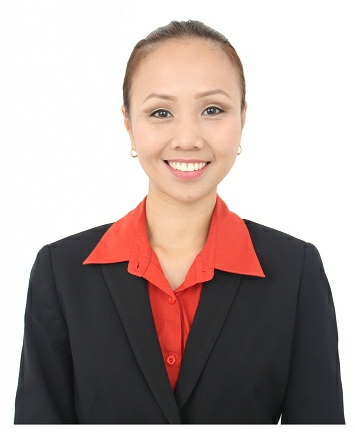 Email Address: adorafreababasa@gmail.comMobile no: (+971)501095623An enthusiastic, hardworking and committed receptionist seeking a position in a company to bring professionalism in their front line. Proven efficiency in operating a multi-line telephone system, providing clerical support, using my excellent written and verbal communication skills and dealing capably with customers and queries. Detail-orientated and highly organized with a desire to meet and exceed visitor expectations.Address Boulevard Dubai				                 	Jul 17, 2016 up to present Dubai-UAE                                                                                       Pre-Opening TeamSpa Receptionist (The Spa at Address Boulevard Dubai)The Address Downtown Dubai				             Jun 29, 2014 – Jul 16, 2016Dubai-UAESpa Receptionist (The Spa at Address Downtown Dubai)Westin Abu Dhabi Golf and Resorts & Spa			            Jan 10, 2013- Jun 15, 2014Abu Dhabi-UAEReceptionist/Hostess cum Cashier (Fairways Restaurant)Meydan Golf Club House					            May 9, 2012-Dec 26, 2012Dubai-UAEReceptionist/Hostess (Track Restaurant & Qube Sports Bar)One and Only Royal Mirage 					Jun 2009- May 2012Dubai - UAEReceptionist/Hostess (Beach Bar & Grill)One and Only Royal Mirage 					Feb 2007- Jun 2009Dubai - UAEWaitress (Samovar Lounge)Sakae Sushi 							Feb 2005 - Feb 2006SingaporeWaitressHighly skilled in welcoming, greeting and assisting guest.Demonstrated ability to deal effectively with phone by providing a basic and accurate information in-person and via phone and email.Receiving and sorting email inquiries.Able to maintain and ensure the Reception Area is tidy and presentable, with all necessary stationery and                      material (e.g. Menus, Pens, Brochures, A4 Paper, clean Invoice folder etc.), equipment, furniture and lightning.Perform other general administrative and clerical duties such as filing, photocopying and Scanning documents.Proven record of answering / forwarding calls, taking messages and ensures that callers reach appropriate      person or forwards to complaint department.Performs inputting, updating and accuracy information on a computerized database of the guest detail.Monitoring any guest who’s using facilities.Responsible for opening and closing the Spa as per standard operating procedures.Perform responsibilities of providing detail descriptions of Spa Packages, Treatment, Discounts, Services, Promotions and features of facilities.Responsible for processing transactions for all payment such as Gym and Spa Membership fees while maintaining Cash Float and Cash Sales properly on a daily basis.Responsible in month-end report to be submitted to the Manager.Responsible for spa products, retail and stationery office supplies and keep monthly inventory of stock.Maintain the general filing system and file all correspondence of the guest.Can do a minute meeting in Outlet Staff Communication meeting during in my F&B tenure.Checking all guest transaction bills. Awarded as an Employee of the year 2010- One & Only Royal Mirage Nominated as a Designer of the year 2017 for Outstanding Performance- Address Boulevard Hotel Got a 100% Score in Mystery Shopper November 2017- Address Boulevard Hotel Receive a kudos card for Top Retail Receptionist (September and November 2015)- Address Downtown Dubai Receive a certificate for Top Retail Receptionist (October 2017)- Address Boulevard HotelTertiary: Bachelor of Science in Hotel and Restaurant Management	San Pedro College of Business Administration	Brgy. Nueva Hi- way San Pedro, Laguna 4023	April 22, 2006Secondary: Liceo de San Pedro	Luna St., San Pedro, Laguna 4023	March 28, 2001Primary: Sister’s of Mary Immaculate School	Fr. Masi St., Holiday Hills San Pedro, Laguna 4023	March 22, 1997Safea Fire Safety ConsultancyDubai UAEMarch 29, 2015Level 1- Basic Fire SafetyEton InstituteThe Address Downtown DubaiDecember 2014Arabic Conversation Starter CourseNADIA Training InstituteAl Moosa Tower 2, 23rd flr. Sheik Zayed Road, Dubai UAEOctober 3- 31, 2012Secretarial Skills for Executive Secretaries with MS WORD, MS EXCEL AND MS POWERPOINT Training CourseCitadel Inn Management Corporation5007 P.Burgos St., Bel-Air, Makati City PhilippinesApril 5-30, 2004Administrative Assistant (Accounting Department) WG&A Superferry 15 and Sulpicio Cruise Line (Manila via Davao)12F, Times Plaza Office Tower, corner UN & Taft Ave., Ermita, Manila PhilippinesFebruary 8-15, 2003Waitress/ReceptionistJune 29, 2012- PILLSBURY Basic Food Hygiene Training Course at Meydan HotelMarch 19, 2007- JOHNSON DIVERSEY Basic Food Hygiene Awareness at O&O Royal MirageAugust 11, 2001- Reservation and Ticketing for Travel AirFluent in Tagalog (Mother Tongue) Fluent in English (Reading, Writing and Verbal)Skilled in MS Word, MS Excel, MS PowerPoint, MS Outlook, MS Publisher, Internet Explorer, Micros, Respak, CRM and Spa SoftPossesses virtue of responsibility, diligence, and conscientiousnessEager to learn and willing to undergo necessary trainingWorks with high sense of commitment, loyalty, punctuality and integrityHandle multiple task and works well under pressure.Date of birth	:	August 12, 1983Gender		:	FemaleMarital Status	:	SingleNationality	:      	FilipinoVisa Status	:	EmploymentReligion		: 	Roman CatholicAddress    	:            Building 246, Street 13, Discovery Garden, Dubai, UAEMs. Deborah Molloy				                           Address Boulevard                                                                 Spa Manager                                                                         052-3879906                                                                         Ms. Nadia CroomeVersace, DubaiSpa Director052-8953229Mr. Erick Alberto RaygozaETIHAD AirlinesF&B Manager on board056-1856996I hereby certify that the above information are true and correct to the best of my knowledge.Ms. Adorafrea Co Babasa